‘Zanggenoten bezingt the Rhythm of Life’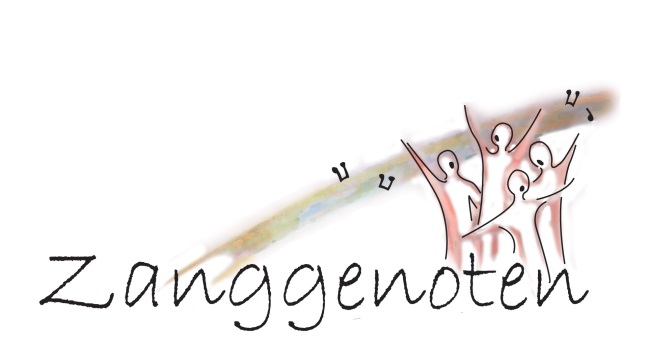 Zaterdag 20 november 2021De Spreng Oude Weteringmet medewerking van:Arno Kooloos, piano7 oktober 2021Link naar Spotify-playlist: https://open.spotify.com/playlist/28Wd2M8tY9BHml1KgF9vIu?si=538d42f11fd845e8 Programma in wording(voorlopige volgorde!)Intro:1. Viva la Musica!			David L. Brunner (*1953)		2’05”		a capella"Viva La Musica!" - Concordia University Chorus (David L. Brunner) - YouTube2. Happy Birthday-variaties: Thema	Gerhard Wolters (*1963)		…….		a capella3. If music be the food of love	David Dickau	(*1953)		4’59”		SATB pianohttps://open.spotify.com/track/4yfJN2CCklFTxwOwjcIkVH?si=d871fb6fb26f4152 4. Adiemus				Karl Jenkins (*1944)			3’57”		SATB pianohttps://open.spotify.com/track/54CAG8n70kKVbFV6l1zF4G?si=f962fbfa7d304a20 Het leven:5. Uit A Bunch of Flowers:		Nick Austin (*1958)Fair Daffodils								2’35”		SATB pianoKinderen:6. Happy Birthday-variaties: …. Für einen Kindergeburtstag				a capella7. The Seal Lullaby			Eric Whitacre (*1970)		4’13”		SATB pianohttps://open.spotify.com/track/0J6HZBuen8ULJRRkYOkpbN?si=06bb2efa388f449f 8. Twinkle, Twinkle Little Star	Daniel Elder (*1986)			3’17”		a capellahttps://open.spotify.com/track/6m54Hy8kOBipczY1iuNGiA?si=4ee7d89f75f04af5 8B. Uit From the Bavarian Highlands:	Edward Elgar (1857-1934)Lullaby								3’36”		SATB pianohttps://open.spotify.com/track/7ssSyipf8VAxoojtxMRiRy?si=c00b7ee370254a06 Verwondering, de natuur:9. Die Nachtigall nr. 4 uit 6 Lieder op. 59	Felix Mendelssohn (1809-1847)  2’02”	a capellahttps://open.spotify.com/track/43Py1Y2fTmqDVyb5yQtdRH?si=dee7a78ae6ca461a 10. The Blue Bird Op. 119, No. 3	Charles Villiers Stanford (1852-1924) 4’10”	a capella	soliste: Thea Koolooshttps://open.spotify.com/track/1dCGBSZn93MAvz9RVoKB2t?si=0236e7547b9d4e48 Relaties:11. The Lily and the Rose		Bob Chillcot (*1955)			4’08”		SATB pianohttps://open.spotify.com/track/4Xo2OtdO68qSQVQdx58mOz?si=3a0405975e3e4601 12. Happy Birthday-variaties: …. Für Verleibte, Verlobte und Verheiratete		a capella13. Uit A Bunch of Flowers:		Nick Austin (*1958)O my love is like a red, red rose					2’42”		SATB pianoFeest:14. Happy Birthday-variaties: …. Für Wiener						a capella15. Uit From the Bavarian Highlands:	Edward Elgar (1857-1934)The Dance								3’55”		SATB pianohttps://open.spotify.com/track/62yH0ofV5045MVZS8iBV2K?si=1730ad40377e4a2f Liefdesverdriet:16. Uit From the Bavarian Highlands:	Edward Elgar (1857-1934)False Love								3’54”		SATB pianohttps://open.spotify.com/track/3612vGXLPhDSayR9V5o7HI?si=7129279d7b0742b3 17. Autumn Leaves			Joseph Kosma, arr. Andrew Carter	3’53”		a capellahttps://open.spotify.com/track/4Pm97eNARYU75HpyCB9KsQ?si=8fdd3412596d4804 Nogmaals verwondering:18. High Flight			Mark Hayes (*1953)			3’30”		SATB pianoHigh Flight (SATB) - Mark Hayes - YouTubeDe dood:19. The Silver Swan			Orlando Gibbons (1583-1625)	1’51”		a capellahttps://open.spotify.com/track/6G7dbMnuxGrylUiaaz5J8U?si=1234048d47154b42 Vier het leven!:20. Happy Birthday-variaties: …. Für den heissesten Geburtstag aller Zeiten		a capella21. The Rhythm of Life		Cy Coleman (1929-2004)		4’30”		SATB pianoRhythm of life - YouTube met verkleedpartij en choreografie, ga er maar aan staan…Rhythm of Life, arr. Roger Emerson - Piano Accompaniment - YouTube Alleen de pianobegeleiding, dan kun je meezingen!55+ min. zingtijd, excl. intermezzo, praatjes